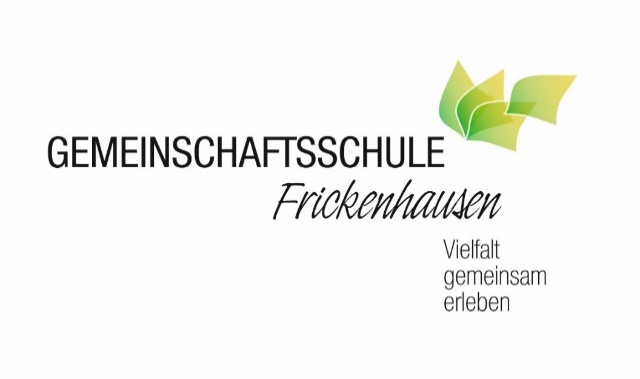 Anmeldung Notbetreuung für Schüler*innen der Klassen 1 bis 7 ab 19. April 2021Voraussetzung für die Aufnahme in die Notbetreuung ist grundsätzlich, dass beide Erziehungsberechtigten beziehungsweise die oder der Alleinerziehende tatsächlich durch ihre berufliche Tätigkeit an der Betreuung gehindert sind/ ist und auch keine andere Betreuungsperson zur Verfügung steht. Kinder dürfen die Einrichtung nicht besuchen, wenn sie in Kontakt zu einer mit dem Coronavirus infizierten Person stehen oder standen, wenn seit dem letzten Kontakt noch nicht 10 Tage vergangen sind, soweit die zuständigen Behörden nichts anderes anordnen, oder sich innerhalb der vorausgegangenen 10 Tage in einem Gebiet aufgehalten haben, das durch das Robert Koch-Institut im Zeitpunkt des Aufenthalts als Risikogebiet ausgewiesen war, dies gilt auch, wenn das Gebiet innerhalb von 10 Tagen nach der Rückkehr neu als Risikogebiet eingestuft wird, oder die typische Symptome einer Infektion mit dem Coronavirus, namentlich Fieber, trockener Husten, Störung des Geschmacks- oder Geruchssinns aufweisen.Mit der Anmeldung versichern Sie, dass diese Voraussetzungen erfüllt sind.Die Notbetreuung von schulischer Seite wird ab dem 19.4.2021 zu den üblichen Unterrichtszeiten Ihres Kindes angeboten. Bitte füllen Sie die grauen Felder der Tabelle aus und schicken Sie die Anmeldung per E- Mail bis spätestens Donnerstag, 15.4.2021, 12:00 Uhr an i.herbst@gms-frickenhausen.de.Anmeldung Notbetreuung von schulischer SeiteVor- und Nachname des Kindes:Klasse:Notfalltelefonnummer: